Смоленская областьШумячский районный Совет депутатов РЕШЕНИЕ27.12. 2013 г.  № 105пгт.ШумячиО  плане  работы  Шумячского         районного   Совета   депутатов на 2014 годВ соответствии с частью 2 статьи 23 Регламента Шумячского районного Совета депутатов, Шумячский районный Совет депутатов РЕШИЛ:1. Утвердить прилагаемый план работы Шумячского районного Совета депутатов на 2014 год.2. Настоящее решение вступает в силу со дня его принятия.	Глава муниципального образования«Шумячский район» Смоленской области                                                 Л.М. Долусов  УТВЕРЖДЕН                                                                                                                                                                 решением Шумячского                                                                                                                          районного Совета депутатов                                                                                                                          от 27.12.2013 года № 105  П Л А Нработы Шумячского районного Совета депутатов на 2014 год№ п/пНаименование вопросаОтветственный за внесение вопросаСрок рассмотрениявопроса1.Отчеты  постоянных депутатских комиссий Шумячского районного Совета депутатов о работе в 2013 годуПрофильные депутатские комиссииянварь2.О деятельности МУП «Редакция газеты «За урожай»  в 2013 годуГлава Администрации муниципального обра-зования «Шумячский район»январь3.Об отчете начальника Межмуниципального отдела МВД России «Рославльский» о деятельности МО  МВД России «Рославльский» Глава муниципального образования «Шумячский район»январь,август4.О ходе зимовки скота в СПК района и    подготовке к весенне-полевым работамПостоянная комиссия по вопросам агропромыш-ленного комплекса и природопользованияфевраль5.О деятельности МУП «Рембыттехника» в 2013 годуГлава Администрации муниципального обра-зования «Шумячский район»февраль6.О выполнении прогнозного плана (Программы) приватизации имущества муниципального образования «Шумячский район» Смоленской областиГлава Администрации муниципального обра-зования «Шумячский район»февраль7.О внесении изменений в Положение об Отделе по образованию Администрации муниципального образования «Шумячский район» Смоленской областиГлава Администрации муниципального обра-зования «Шумячский район»февраль8.О присуждении премий имени Ю.А. ГагаринаГлава Администрации муниципального обра-зования «Шумячский район»март9.О работе СОГБУ ветеринарии «Шумячская станция по борьбе с болезнями животных» в 2013 году Постоянная комиссия по вопросам агропромыш-ленного комплекса и природопользованиямарт10.О деятельности МУП «Шумячское АТП» в 2013 годуГлава Администрации муниципального обра-зования «Шумячский район»март11.О деятельности Контрольно-ревизионной комиссии муниципального образования «Шумячский район» Смоленской области в 2013 годуКонтрольно-ревизионная комиссия муниципального образования «Шумячский район»март12.О состоянии торговли на территории Шумячского района Смоленской областиГлава Администрации муниципального обра-зования «Шумячский район»апрель13.О работе Отдела по культуре и спорту Администрации муниципального образования «Шумячский район» Смоленской области по развитию физкультуры и спорта в Шумячском районеПостоянная комиссия по социальным вопросамапрель14.Об отчете Главы муниципального образования «Шумячский район» Смоленской области о  результатах его деятельности в  2013 годуГлава муниципального образования «Шумячский район»апрель15.О перспективах развития газификации  в селах Шумячского районаПостоянная комиссия по вопросам агропромыш-ленного комплекса и природопользованияапрель16О состоянии дел в сельхозпредприятиях района за прошедший период и перспективах развития агропромышленного комплекса Постоянная комиссия по вопросам агропромыш-ленного комплекса и природопользованияапрель17.Об утверждении отчета об исполненииместного бюджета муниципального образования «Шумячский район» Смоленской области за 2013 годГлава Администрациимуниципального обра-зования «Шумячскийрайон»апрель18.О выполнении плана социально-экономического развития Шумячскогорайона Смоленской области за 2013 годГлава Администрации муниципального обра-зования «Шумячский район»май19.Об исполнении местного бюджета муниципального образования «Шумячскийрайон» Смоленской области за 1 квартал, 1 полугодие, 9 месяцев 2013 годаГлава Администрации муниципального обра-зования «Шумячский район»май, август,ноябрь 20.О выполнении плана социально-экономического развития Шумячскогорайона за 1 квартал, 1 полугодие, 9месяцев 2013 годаГлава Администрациимуниципального обра-зования «Шумячскийрайон»май, август,ноябрь21.О ходе подготовки к ремонту зданий образовательных учреждений Шумячского районаПостоянная комиссия по социальным вопросаммай22.Об отчете Главы Администрации муниципального образования «Шумячский район» Смоленской о результатах его деятельности, деятельности Администрации муниципального образования «Шумячский район» Смоленской области, в том числе о решении вопросов, поставленных Шумячским районным Советом депутатов в 2013 году   Глава Администрации муниципального обра-зования «Шумячский район»май23.О подготовке кадров для сельскохозяйственного производстваПостоянная комиссия по вопросам агропромыш-ленного комплекса и природопользованиямай24.О работе дошкольных образовательных учреждений по воспитанию всестороннего развития детей в соответствии с законом «Об образовании»Отдел по образованию Администрации муниципального образования «Шумячский район» Смоленской областииюнь25.О готовности образовательных учреж-дений Шумячского района к началу2014-2015 учебного годаГлава Администрациимуниципального обра-зования «Шумячскийрайон»август26.О ходе заготовки кормов для общественного поголовья скота и уборке урожая в сельхозпредприятияхПостоянная комиссия по вопросам агропромыш-ленного комплекса и природопользованияавгуст27.О подготовке объектов жилищно-коммунального хозяйства района косенне-зимнему сезону 2014-2015ггГлава Администрации муниципальногообразования «Шумяч-ский район»сентябрь28.О системе налогообложения в виде единого налога на вмененный доходдля отдельных видов деятельности Глава Администрациимуниципального обра-зования «Шумячскийрайон»октябрь29.О работе органа опеки и попечительства Отдела по образованию Администрации муниципального образования «Шумячский район» Смоленской области Отдел по образованию Администрации муниципального образования «Шумячский район» Смоленской областиоктябрь30.О работе комиссии по делам несовершеннолетних и защите их прав Администрации муниципального образования «Шумячский район» Смоленской областиГлава Администрации муниципальногообразования «Шумяч-ский район»ноябрь31.О местном бюджете муниципальногообразования «Шумячский район»Смоленской области на 2015 год и на плановый период 2016 и 2017 годов Глава Администрациимуниципального обра-зования «Шумячскийрайон»до 15 ноября32.О плане социально-экономическогоразвития Шумячского района на 2015годГлава Администрациимуниципального обра-зования «Шумячскийрайон»декабрь33.О прогнозном плане (Программе)  приватизации имущества муниципального образования «Шумячский район» Смоленской областиГлава Администрациимуниципального обра-зования «Шумячскийрайон»декабрь34.О плане работы Шумячского районногоСовета депутатов на 2015 годГлава муниципальногообразования «Шумяч-ский район»декабрь35.О внесении изменений в Устав муниципального образования «Шумячский район» Смоленской областиГлава муниципальногообразования «Шумяч-ский район»по меренеобходимости36.О внесении изменений в решение Шумячского районного Совета депутатов «О местном бюджете муниципального образования «Шумячский район» Смоленской области на 2014 год и на плановый период 2015 и 2016 годов»Глава Администрации муниципальногообразования «Шумяч-ский район»по меренеобходимости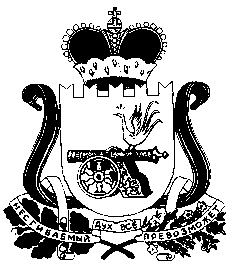 